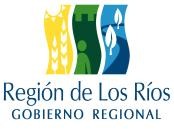 CARTA DE COMPROMISO(Formato)Yo:……………………………………………………………………………………Comprometo	mi	participación	en	el	Proyecto:………………………………………………………………………………………………………………………………………….: prestando servicios por un monto mensual de:$……………………….en	la	función	de:…………………………………………………………………………………….…., por un período de	meses. Presentado al Gobierno Regional de Los Ríos en Subvención deCultura 8% FNDR 2023.Firma y Rut del o la prestador/aFecha:	/2023DECLARACIÓN JURADA SIMPLE DE CO-GESTIONYo,	,Rut	Representante Legal de la Institución denominada 	Rut	, declaro que la iniciativa postulada considera aportes pecuniarios (dinero) o valorizados para la ejecución del proyecto, distintos a los solicitados al Gobierno Regional de Los Ríos.Firma y timbreRepresentante LegalPLAN DE FORMACIÓN(Formato)PROGRAMA DE LA ACTIVIDAD(FORMATO) EVENTOS CULTURALESPara festivales, ferias, conciertos, exposiciones, entre otros.FIRMA REPRESENTANTE LEGAL YTIMBRE DE ENTIDADDivisión de Desarrollo Social y HumanoCARTA DE AUTORIZACIÓN DE ESPACIOS(Formato)Yo			Rut	, Administrador	o dueño del espacio	.Facilito el espacio físico:  	A la Entidad:  		 Rut	,Por los días y horarios que se indican  	Para la ejecución del proyecto:  	 	, presentado al Gobierno Regional de Los Ríos, año 2022.Firma y Timbre Administrador o dueño del espacioFecha  	COTIZACION PARA CONTRATACION DE GRUPOS ARTISTICOS(BOLETA DE HONORARIOS)En cada una de las casillas deberá registrar los nombres de quienes la integran.Recordar que, los grupos artísticos que no emitan factura, deben identificar a cada artista involucrado y generar boleta de honorario por cada uno de ellos.¿Considera?(marque con una X	cuando correspondaPecuniario: aporte endineroValorizado: aporte en gestión deespacio, servicios o productos para la ejecución del proyectoSINODescripción de aportePropioTercerosMonto en dinero(solo	para	aporte pecuniario)TotalesNombre de móduloContenidosHoraMateriales y/o serviciosrelacionados a cada móduloFECHAHORAPROGRAMACION DE JORNADALUGAR DE REALIZACIÓNNombre GrupoNOMBRE INTEGRANTESRUTMONTOMONTO TOTAL GRUPOMONTO TOTAL GRUPOFirma encargado grupo